Supplementary MaterialA multi-scale analysis of habitat selection in peripheral populations of the endangered Dupont’s Lark Chersophilus dupontiCRISTIAN PÉREZ-GRANADOS, GERMÁN M. LÓPEZ-IBORRA and JAVIER SEOANEContentsFigure S1: Dupont’s Lark Chersophilus duponti distribution in SpainTable S1. Loading factors of the PCA performed with lithological and vegetation cover variables measured at the microhabitat scaleTable S2. The number of times that each variable was considered within the total number of candidate models (Nº ∆AICc < 2) used for model averagingFigure S1: Dupont’s Lark Chersophilus duponti distribution in Spain. Red circle shows location of the study area in the Iberian Peninsula. Most of the populations located south of the study area were inhabited by less than 10 males. Source: Suárez (2010). 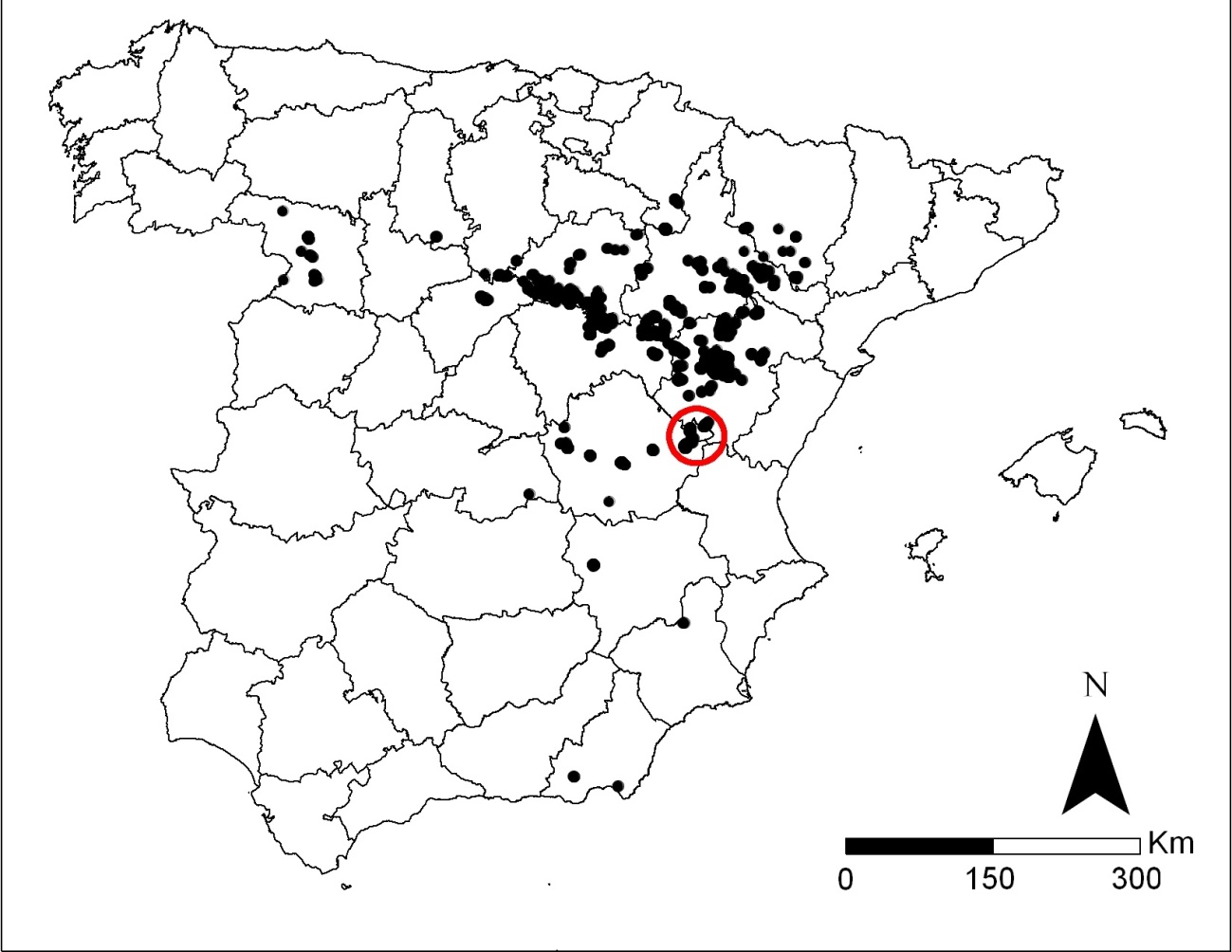 Table S1: Loading factors of the PCA performed with lithological and vegetation cover variables measured at the microhabitat scale.        * < 0.05; ** < 0.01; *** < 0.005. Table S2: The number of times that each variable was considered within the total number of candidate models (Nº ∆AICc < 2) used for model averaging. Rosemary was not used in Pinar habitat modelling since this shrub was lacking this area.PCAPCAPCAPCAPCA IPCA IIPCA IIIPCA IVBare rock %-0.01210.2673***0.1763**-0.8450***Pebble %0.2822***0.4605***0.3008***0.2695***Bare soil %-0.12160.2321***0.5658***0.3242***Herb. < 20 cm %0.6515***-0.05400.1421*-0.3972***Herb. 20-40 cm %0.3416***-0.8388***-0.10570.0845Herb. > 40 cm %0.1053-0.8460***0.08360.1824***Rosemary < 20 cm %-0.8719***0.2071***0.2187***0.0505Rosemary 20-40 cm %-0.9093***0.2204***0.1995***0.0108Rosemary > 40 cm %-0.8787***0.1812***0.1257*-0.0015Broom < 20 cm %0.5812***0.2581***-0.2985***0.2440***Broom 20-40 cm %0.5185***0.0861-0.7018***0.2224***Broom > 40 cm %0.2163***-0.0736-0.8000***0.1822***Thyme < 20 cm %0.5735***0.3690***0.3403***0.3602***Thyme 20-40 cm %0.7796***0.1019-0.1938***0.2598***Thyme > 40 cm %0.2417***0.0653-0.4545***0.0214***Variance explained (%)31.014.114.49.6HontanarLosar 1Pinar 1Spatial term18 8 27 Slope19 0 13 Crops18 02 Bare ground3 2 10 Herbaceous13 8 2 Rosemary4 4 -Broom6 3 14 Thyme4 3 7 Pines6 8 12Junipers17 8 2 Nº ∆AICc < 219827